新 书 推 荐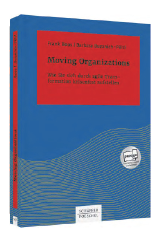 中文书名：《移动的组织:如何使用敏捷变革让自己抵御危机》英文书名：Moving Organizations：How to use agile transformation to make yourself crisis‐proof         德文书名：Moving Organizations 作    者：Barbara Buzanich‐Pöltl and Frank Boos  出 版 社：Schaffer-Poeschel Verlag       代理公司：ANA/ Lauren页    数：280页出版时间：2020年10月代理地区：中国大陆、台湾审读资料：电子稿类    型：经管内容简介：现在企业在不确定、复杂和多变的环境中运营。许多挑战需要从根本上重新思考才能应对。与此同时，许多组织仍然使用传统的解决问题的方法，传统的层级结构仍然存在。通常情况下，几个相关的背景情况同时出现，这意味着企业面临更高的压力水平。本书以一种吸引人的方式，提供了敏捷变革的基本理解，并以此为基础开发设计选项。它提出了对变化战略提供了方向框架，并在工具多样性的混乱中带来了秩序。同时，它提供了敏捷环境中的新方法，从而增加了实现成功变革的机会。本书包含大量真实的案例研究，有些问题以批判的方式在本书也得到了反映。•关于变化和敏捷的实用书籍•帮助制定连贯的变革策略，并专业地实施下去•提供差异化的、以实践为导向的方法，生动的、真实的案例研究•应对动荡环境中各种情绪的新科学发现作者简介：弗兰克-波士（Frank Boos）和芭芭拉-布泽尼西-博特尔（Barbara Buzanich‐Pöltl）效力于总部位于维也纳的新瓦尔登咨询集团（Neuwaldegg Advisory Group），是经验丰富的战略、组织和变革管理顾问。感谢您的阅读！请将反馈信息发至：版权负责人Email：Rights@nurnberg.com.cn安德鲁·纳伯格联合国际有限公司北京代表处北京市海淀区中关村大街甲59号中国人民大学文化大厦1705室, 邮编：100872电话：010-82504106, 传真：010-82504200公司网址：http://www.nurnberg.com.cn书目下载：http://www.nurnberg.com.cn/booklist_zh/list.aspx书讯浏览：http://www.nurnberg.com.cn/book/book.aspx视频推荐：http://www.nurnberg.com.cn/video/video.aspx豆瓣小站：http://site.douban.com/110577/新浪微博：安德鲁纳伯格公司的微博_微博 (weibo.com)微信订阅号：ANABJ2002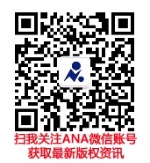 